Je soussigné(e),M. – Mme : 	 Nom de jeune fille : 	Prénom : 	 Date de naissance :	Corps – Grade – Discipline :		 Échelon : 	Affectation actuelle : 	Première date de nomination en Polynésie française : 	DECLARESi la Polynésie Française demande au Ministère de l’Education Nationale un renouvellement de mon séjour jusqu’à la fin des classes de l’année scolaire 2026/2027, je donne mon accord à ce renouvellement.Je demande à être remis à la disposition du Ministère de l’Education Nationale à compter de la fin de l’année scolaire 2023/2024.Avis du chef d’établissement sur le renouvellementFavorableDéfavorable (avis circonstancié)A	, le	Signature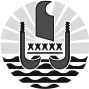 
POLYNéSIE FRANçAISE
POLYNéSIE FRANçAISEMinistère
de l’educationdirection generale de l’education
et des enseignementsLe Directeur généralMinistère
de l’educationdirection generale de l’education
et des enseignementsLe Directeur général	Annexe 2« Fin de séjour 2024 »Personnels C.I.M.M – 2nd degré	Annexe 2« Fin de séjour 2024 »Personnels C.I.M.M – 2nd degréA	, le	Signature